Taking a Photo of your WorkWhile logged into the Chromebook, press the magnifying glass key on the keyboard. You can also click the white circle in the bottom left corner of the screen.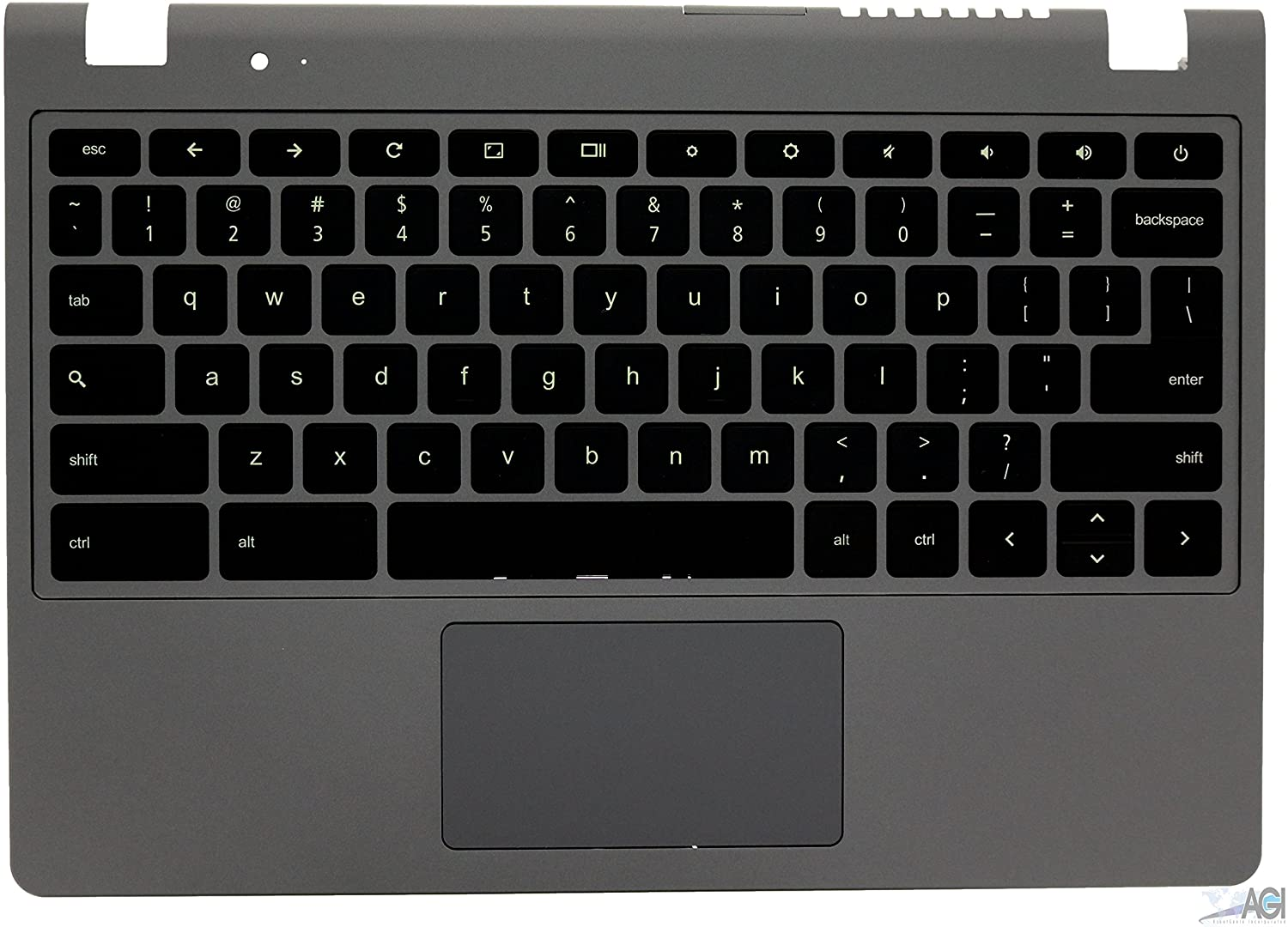 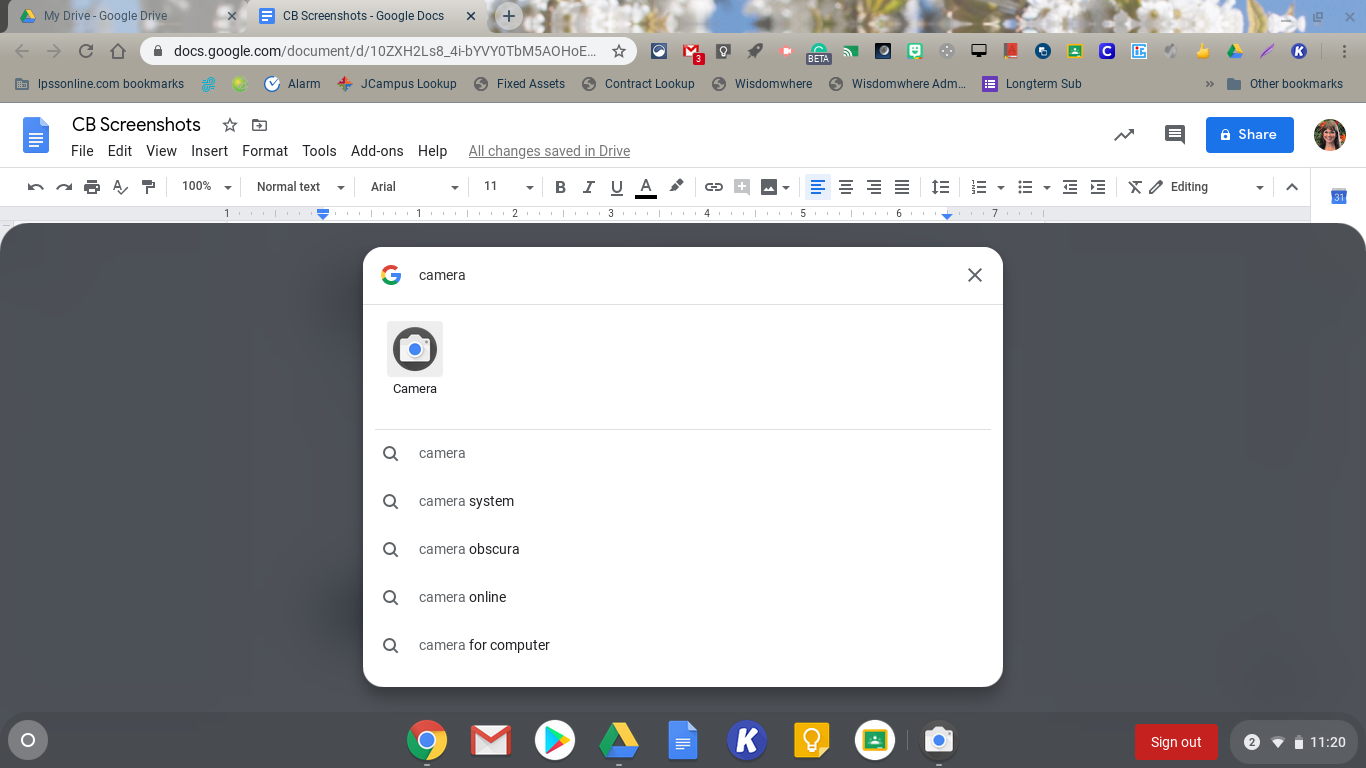 Type "camera" in the search box that pops up on the screen.Click the Camera app that appears.Once the Camera opens, turn on mirroring by clicking on the mirroring icon.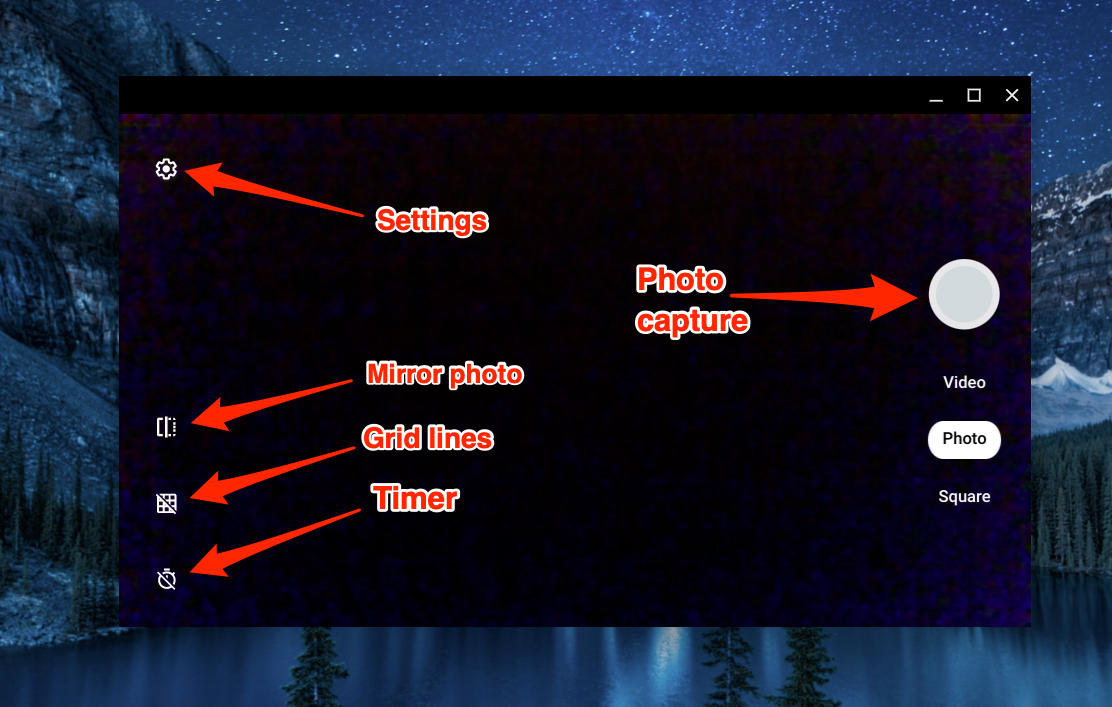 Hold up your work in front of the camera.Click the round photo button to take the photo.Repeat for all needed photos.Close the Camera app ( X ) when you are done.All photos are saved in the Files app under Images on the Chromebook.Turning in Photos through Google ClassroomOpen Google Classroom.Open the Class needed.Click Classwork.Open the Assignment needed.Click View Assignment.On the right side of the Assignment window, click + Add or create and select File. 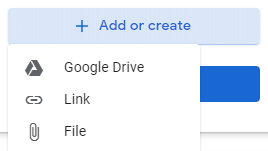 Click Select files from your device.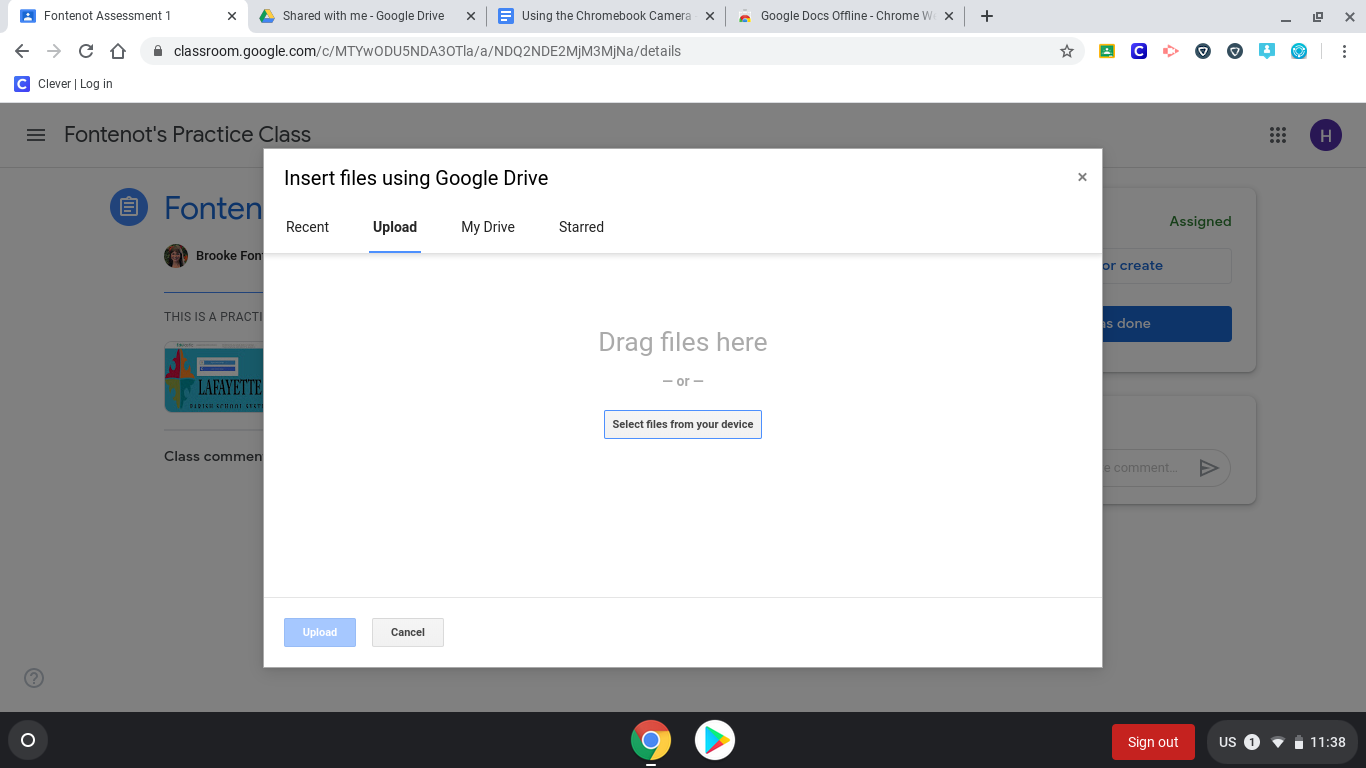 The Files app will open. Click Images on the left side of the Files app.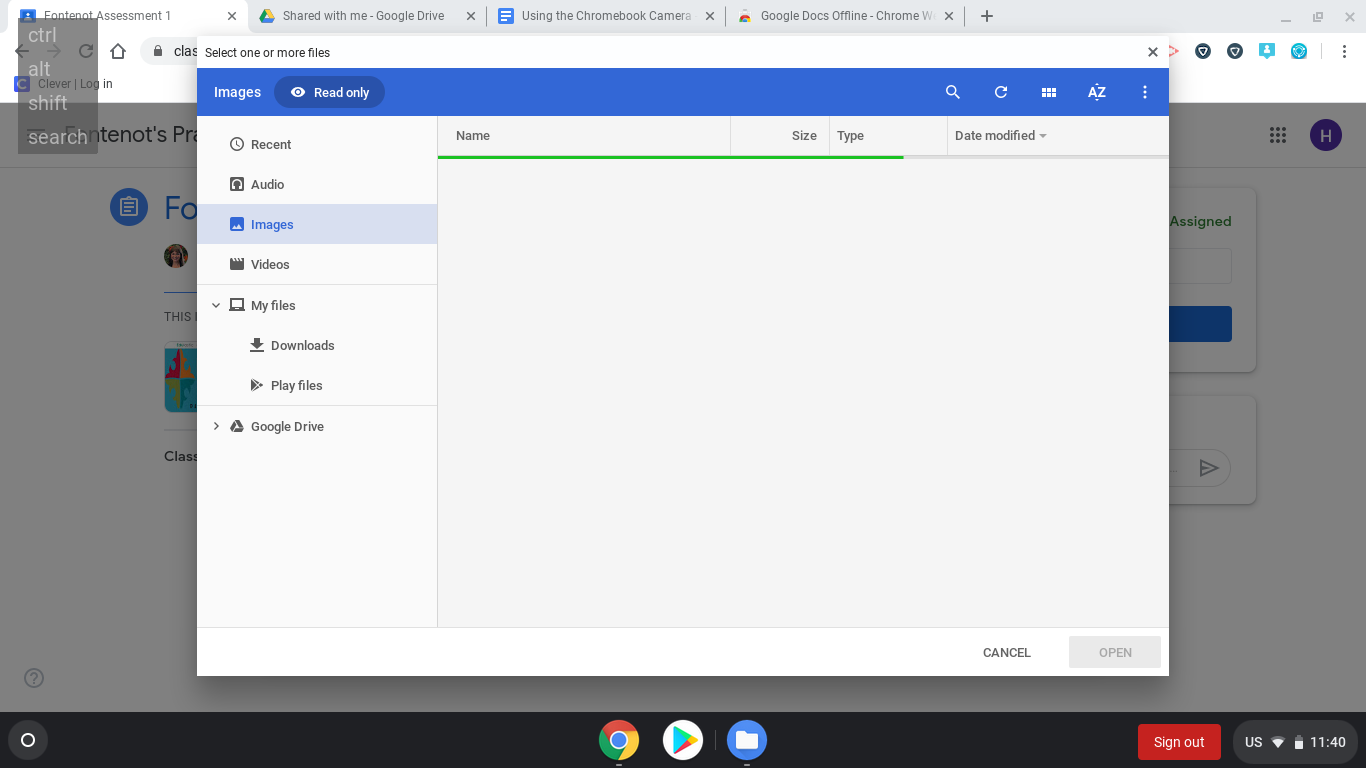 Select the photo of your work.Click OPEN.Click Upload.Repeat if you have multiple photos of your work.When you are finished adding all of the photos for this assignment, click Turn in and Turn in.